Załącznik do Uchwały nr…Rady Gminy Srokowo                z dnia …………grudnia 2020r.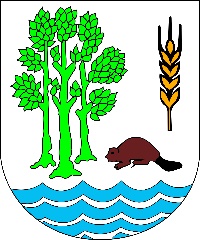  PROGRAM PROFILAKTYKI I ROZWIĄZYWANIAPROBLEMÓW ALKOHOLOWYCH ORAZ PRZECIWDZIAŁANIA NARKOMANII GMINY SROKOWONA ROK 2021I WSTĘPGminny Program Profilaktyki i Rozwiązywania Problemów Alkoholowych stanowi lokalną strategię            w zakresie profilaktyki oraz  zmniejszenia  szkód społecznych i indywidualnych wynikających                    z używania alkoholu. W Polsce kluczowym aktem prawnym, który reguluje kwestie związane                           z alkoholem i w całej swojej treści koncentruje się na tych sprawach jest ustawa z dnia                                 26 października 1982 r.  o wychowaniu w trzeźwości i przeciwdziałaniu alkoholizmowi.Zgodnie z zapisami art. 41.1 cytowanej ustawy prowadzenie działań związanych z profilaktyką                                  i rozwiązywaniem problemów alkoholowych oraz integracji społecznej osób uzależnionych od  alkoholu należy do zadań własnych Gminy.Idąc za treścią ustawy zadania związane z profilaktyką i rozwiązywaniem problemów alkoholowych wykonuje się w szczególności poprzez: tworzenie warunków sprzyjających realizacji potrzeb, których zaspokojenie motywuje do powstrzymywania się od spożywania alkoholu; działalność wychowawczą             i informacyjną; ograniczenie dostępności alkoholu, leczenie, rehabilitacji i reintegrację osób uzależnionych od alkoholu; zapobieganie negatywnym następstwom naużywania alkoholu i ich usuwanie oraz przeciwdziałanie przemocy w rodzinie. Szczególną uwagę należy zwrócić na powyższe zadania, ponieważ problemy związane z alkoholem należą do grupy problemów społecznych, które przyjmują duże rozmiary i powodują szkody społeczne, ekonomiczne i zdrowotne.Gminny Program zawiera również zadania własne gminy w obszarze profilaktyki narkomanii, które wynikają z ustawy z dnia 29 lipca 2005 r. o przeciwdziałaniu narkomanii. Narkomania jest to kolejny obszar, na którym należy skupić szczególną uwagę. Narkomania niesie za sobą poważne ryzyko dla zdrowia publicznego, szczególnie w kontekście chorób infekcyjnych (HIV, żółtaczka, gruźlica). Ryzyko zgonów wśród narkomanów jest kilkakrotnie wyższe niż w porównywalnej wiekowo populacji generalnej. Powszechnie znana jest skala trudności w leczeniu, rehabilitacji i readaptacji osób uzależnionych, w przywracaniu ich do normalnego życia. Ponadto narkomania jest ściśle związana                    z wieloma innymi problemami społecznymi, takimi jak: ubóstwo, bezrobocie, przestępczość, bezdomność. Problem narkotyków w Polsce istnieje i dotyczy wszystkich regionów kraju. Powszechność narkotyków oraz nowych substancji psychoaktywnych (zwanych dopalaczami) wcześniej była problemem głównie dużych miast, dzisiaj są one obecne w małych miasteczkach i wsiach.Program jest realizowany przez Gminny Ośrodek Pomocy Społecznej w Srokowie.Źródłem finansowania zadań Gminnego Programu Profilaktyki i Rozwiązywania Problemów Alkoholowych oraz Przeciwdziałania Narkomanii są środki finansowe budżetu Gminy pochodzące                  z opłat za korzystanie  z zezwoleń na sprzedaż napojów alkoholowych.II DIAGNOZA PROBLEMÓW UZALEŻNIEŃSpośród licznych problemów społecznych, jakie występują w naszym kraju, problemy związane                           z alkoholem mają szczególne znaczenie. Wynika to przede wszystkim z rozmiarów szkód alkoholowych oraz kosztów społecznych i ekonomicznych, jakie z tego tytułu ponosi budżet państwa. Konsumpcja alkoholu ma istotny wpływ na zdrowie fizyczne i psychiczne zarówno jednostek, jak                      i rodzin, a jej konsekwencje dotyczą nie tylko osób pijących szkodliwie, ale wpływają na całą populację. Nadużywanie alkoholu powoduje wiele szkód społecznych, tj.: zakłócenia bezpieczeństwa publicznego, przestępczość, wypadki samochodowe, przemoc w rodzinie, ubóstwo i bezrobocie.                 Wg szacunków Państwowej Agencji Rozwiązywania Problemów Alkoholowych większość pijących alkohol spożywa go w sposób, który nie powoduje negatywnych konsekwencji dla nich i dla osób z ich otoczenia. Natomiast kilkanaście procent dorosłych Polaków spożywa alkohol problemowo. Wśród najważniejszych konsekwencji życia w rodzinie z problemem alkoholowym wyróżnia się szkody: fizyczne, psychosomatyczne, psychologiczne, emocjonalne i psychospołeczne. Życie w rodzinie                     z problemem alkoholowym jest związane zazwyczaj z niższym statusem socjoekonomicznym, chronicznym stresem, ograniczonymi możliwościami zdobywania wykształcenia i kariery zawodowej. Dodatkowo członkowie rodzin z problemem alkoholowym są grupą ryzyka, która jest szczególnie narażona na przemoc. Trzeba jednak pamiętać, że przemoc może mieć miejsce zarówno w tzw. rodzinach dysfunkcyjnych (gdzie są takie zjawiska, jak: uzależnienie, bezrobocie itp.), jak i w rodzinach o wysokim statusie społecznym, w których z pozoru nie ma większych problemów. Według zaleceń WHO do określenia danych szacunkowych dotyczących populacji osób, u których występują różne kategorie problemów związanych z nadużywaniem napojów alkoholowych przyjmuje się następujące wartości: osoby uzależnione od alkoholu - ok. 2% populacji; dorośli żyjący w otoczeniu alkoholika (współmałżonkowie, rodzice) - ok. 4% populacji; dzieci wychowujące się w rodzinach alkoholowych - ok. 4% populacji; osoby pijące szkodliwie i ryzykownie ok. 5-7% populacji. III PROBLEMY UZALEŻNIEŃ W GMINIE SROKOWOW tabeli poniżej zamieszczono szacunkowe liczby mieszkańców Gminy Srokowo, należących do poszczególnych kategorii problemowych.Tabela 1: Szacunkowe liczby mieszkańców Gminy Srokowo należących do poszczególnych kategorii problemowych                 *Źródło: dane GUSZ powyższych danych szacunkowych wynika, że działania z zakresu profilaktyki selektywnej i wskazującej powinny być skierowane do około 372 osób. Jednak bardzo istotne jest objęcie działaniami z zakresu profilaktyki uniwersalnej pozostałych mieszkańców Gminy Srokowo czyli ok. 90% populacji. Profilaktyka uniwersalna adresowana jest do całej niezdiagnozowanej populacji i jej podgrup (dzieci, młodzieży, dorosłych). Jej celem jest dostarczenie każdemu wiedzy i umiejętności niezbędnych do zapobiegania problemom.W szczególności w Gminie Srokowo należy zwrócić uwagę na problemy związane z alkoholem takie jak:a) duża dostępność fizyczna i ekonomiczna napojów alkoholowych:Na terenie Gminy Srokowo w 2020 roku wydano 8 zezwoleń na sprzedaż napojów alkoholowych które były składane przez przedsiębiorców ze względu na:Na terenie Gminy Srokowo w 2020 r  sprzedawano alkohol na podstawie wydanych: -  12  zezwoleń na sprzedaż napojów alkoholowych zawierających do 4,5 % alkoholu oraz piwa-  10 zezwoleń na sprzedaż napojów alkoholowych zawierających powyżej 4,5 % do 18% alkoholu                              z wyjątkiem piwa-  9  zezwoleń na sprzedaż napojów alkoholowych zawierających powyżej 18%alkoholu.Tabela nr 2 Ogólna ilość istniejących zezwoleń na sprzedaż napojów alkoholowych na terenie Gminy Srokowo w porównaniu do lat ubiegłych przedstawia się następująco:b) szkody zdrowotne związane z nadużywaniem alkoholu, w tym picie alkoholu przez kobiety                               w ciąży oraz zaburzenia życia rodzinnego związane z alkoholem w tym zjawisko przemocy                                        w rodzinie.Według WHO alkohol znajduje się na trzecim miejscu, a w Europie na drugim miejscu wśród czynników ryzyka dla zdrowia populacji, a ponad 60 różnego typu chorób i urazów wiąże się z jego spożywaniem. Szczególnym typem szkód są uszkodzenia płodu powstałe w wyniku spożywania alkoholu przez kobiety w ciąży.Uzależnienie od alkoholu bliskiej osoby i związane z tym jej nieprawidłowe funkcjonowanie wywiera negatywny wpływ na pozostałych członków rodziny: dorosłych i dzieci. Dotkliwym skutkiem życia           w bliskiej relacji z osobą uzależnioną może być współuzależnienie. Jednym z zaburzeń  ściśle skorelowanych z alkoholem jest przemoc w rodzinie.Informacji o rozmiarach powyższych problemów dostarczają dane uzyskane z, Gminnego Ośrodka Pomocy Społecznej i Punktu Konsultacyjnego w Srokowie, Komendy Powiatowej Policji w Kętrzynie              z Zespołu Interdyscyplinarnego ds. Przeciwdziałania Przemocy w Rodzinie w Srokowie, Gminnej Komisji ds. Rozwiązywania Problemów Alkoholowych przy Wójcie Gminy Srokowo oraz Szkoły Podstawowej   w Srokowie.	                                                                                                                                              1. Dane z Ośrodka Pomocy Społecznej w Srokowie  Tabela 3. Liczba osób objętych pomocą w latach 2018-2020Na dzień 30 czerwca 2020r.  ogólna liczba mieszkańców w Gminie Srokowo wynosiła 3724 (GUS).                     Ze świadczeń pomocy społecznej do 31 października 2020r skorzystało 170 rodzin, 404  osób                                       w rodzinach (10,90% wszystkich mieszkańców gminy). Z rodzin korzystających z pomocy tutejszego Ośrodka około 26 % stanowią rodziny zagrożone problemem alkoholowym. Z dożywiania w stołówkach szkolnych w 2020 roku korzystało 98 uczniów z tego około 21% pochodzących z rodzin zagrożonych problemem alkoholowym.Pracownicy socjalni prowadząc w środowiskach pracę socjalną zauważają i wskazują na                                          to, że zagrożenie alkoholizmem i przemocą w rodzinach jest duże a nawet można stwierdzić,                             że zwiększa w okresie pandemii.  Rodziny dotknięte problemem alkoholowym i przemocą bardzo                       to ukrywają i odsuwają się od problemu, rzadko współpracują lub są niekonsekwentne w podjętych działaniach. Powoduje nimi wstyd, strach, poczucie winy, a przede wszystkim mała świadomość zagrożenia i skutków tego zjawiska. Efekty pracy w związku z tym  w tych środowiskach są znikome, budzą wiele kontrowersji i są niewymierne w stosunku do występującego problemu.2. Dane z Komendy Powiatowej Policji w KętrzynieTabela nr 4. Dane uzyskane z Powiatowej Policji w Kętrzynie prowadzonych spraw do końca 30 września 2020r  na terenie Gminy Srokowo -lata 2018-2020:Sam problem nadużywania alkoholu  przez mieszkańców Gminy Srokowo ujawniany jest najczęściej w ramach czynności podejmowanych ramach procedury „Niebieskie Karty” oraz podczas interwencji policyjnych. W ramach współpracy z Zespołem  Interdyscyplinarnym ds. Przemocy w Rodzinie oraz  GKRPA  osobom takim  udzielana jest pomoc psychologiczna, terapeutyczna i prawna.3. Dane z Gminnej Komisji ds. Rozwiązywania Problemów AlkoholowychGminna Komisja Rozwiązywania Problemów Alkoholowych powołana Zarządzeniem Wójta Gminy Srokowo Nr 6/13 z dnia 18 stycznia 2013 r. w sprawie powołania gminnej komisji rozwiązywania problemów alkoholowych oraz Zarządzenia Nr 66/15 Wójta Gminy Srokowo z dnia 22 lipca 2015 r.                    w  sprawie zmiany zarządzenia w sprawie powołania gminnej komisji rozwiązywania problemów alkoholowych liczy 5 osób. Gminna Komisja RPA prowadzi kontrole przestrzegania warunków sprzedaży napojów alkoholowych w gminie Srokowo. Komisja opiniuje wnioski o wydanie zezwolenia na sprzedaż napojów alkoholowych. Podejmuje czynności zmierzające do orzeczenia o zastosowaniu wobec osoby uzależnionej od alkoholu obowiązku poddania się leczeniu w zakładzie leczenia odwykowego. Przeprowadza rozmowy motywacyjno-interwencyjne z osobami mającymi problem                     z nadużywaniem alkoholu oraz członkami ich rodzin. Współdziała z organizacjami pozarządowymi                        i organizacjami społecznymi w zakresie przeciwdziałania alkoholizmowi.Gminna Komisja Rozwiązywania Problemów Alkoholowych przy Wójcie Gminy Srokowo prowadziła sprawy wobec osób uzależnionych od alkoholu na podstawie złożonych wniosków o wszczęcie postępowania wobec osób nadużywających spożywanie alkoholu. Tabela nr 5. Dane z Gminnej Komisji ds. Rozwiązywania Problemów Alkoholowych przy Wójcie Gminy Srokowo-lata 2018-2020W prowadzeniu komisji są 22 sprawy bieżące.Gminna Komisja RPA posiada uprawnienia do prowadzenia kontroli przestrzegania warunków sprzedaży napojów alkoholowych w gminie Srokowo. Uczestniczyła w szkoleniach dotyczących prowadzenia dialogu motywującego.Ponadto komisja opiniowała wnioski o wydanie zezwolenia na sprzedaż napojów alkoholowych oraz współdziała ze szkołami, z organizacjami pozarządowymi i organizacjami społecznymi w zakresie przeciwdziałania alkoholizmowi.4. Dane  Zespołu Interdyscyplinarnego ds. Przeciwdziałania Przemocy w Rodzinie  Tabela 6. Liczba Niebieskich Kart sporządzonych przez uprawnione podmioty w latach 2018-2019Tabela nr 7. Liczba wszczętych procedur „Niebieskie Karty-A” w latach 2018-2020W 2020r., w 20 przekazanych „Niebieskich Kartach-A” do Przewodniczącego Zespołu Interdyscyplinarnego ds. Przeciwdziałania Przemocy w Rodzinie wskazano, że podczas interwencji                 14 osób było pod wpływem alkoholu, w tym: - osoba, co do której istnieje podejrzanie ,że jest dotknięta przemocą w rodzinie -1 (M),- osoba, co do której istnieje podejrzenie, że stosuje przemoc w rodzinie -13 (3K, 10M).5. Dane z Punktu KonsultacyjnegoW Gminnym Ośrodku Pomocy Społecznej w Srokowie funkcjonuje Punk Konsultacyjny. W okresie                   od stycznia 2020  Punkcie Konsultacyjnym przyjmowali specjaliści:- certyfikowany instruktor terapii uzależnień w każdy wtorek od 9:00 do 13:00Terapeuta udzielał porad indywidualnych dla osób uzależnionych od alkoholu a także członkami rodzin oraz prowadził konsultacje z pedagogiem szkolnym, przewodniczącym zespołu interdyscyplinarnego, pracownikami socjalnymi oraz członkami  komisji RPA.  Z pomocy terapeuty skorzystało 21 osoby  w tym: uzależnionych od alkoholu 14 mężczyzn i 7 kobiety (w tym 3 kobiety                    z zespołem współuzależnienia). Ogółem udzielono 148 porad i konsultacji.  Czas trwania jednego spotkania, sesji terapeutycznej wynosi do 50 min.- psycholog kliniczny, psychoterapeuta przyjmował w każdą środę w godzinach od 7:00 do 11:00. Konsultacje i poradnictwo psychologiczne dla rodzin  zagrożonych, uwikłanych w problem alkoholowy i przemoc w rodzinie. Z pomocy psychologa skorzystało 30 osób (w tym 5 dzieci): 24 kobiety                                       i 6 mężczyzn. W w/w okresie  psycholog, psychoterapeuta udzielił łącznie 77 porad i konsultacji. Dla celów diagnozy problemu były także prowadzone badania psychologiczne dla osób dorosłych                                    z syndromem zaburzeń zachowania, współuzależnienia i DDA. Ogółem wykonano 3 badania psychologiczne. Czas wykonania badań wynosił 2 h.W Punkcie konsultacyjnym były prowadzone konsultacje, poradnictwo przez psychologa klinicznego                 i terapeutę uzależnień dla osób uwikłanych w przemoc, uzależnionych od alkoholu, środków psychoaktywnych i ich rodzin. Z pomocy specjalistów w trudnych przypadkach korzystali pracownicy socjalni i asystent.6. Dane ze Szkoły Podstawowej w Srokowie. Co roku w szkołach na terenie Gminy Srokowo wśród uczniów  przeprowadzana jest diagnoza środowiska szkolnego na temat bezpieczeństwa, przemocy i agresji, palenia papierosów, picia alkoholu i napojów energetycznych. Z przeprowadzonych analiz w 2019 wynika, że:Szkoła Podstawowa jest raczej bezpieczna;Przemoc i agresja jest coraz poważniejszym problemem spotykanym w szkole wśród uczniów klas VII i VIII;Palenie papierosów to zjawisko bardzo często występujące nawet wśród młodszych klas szkoły podstawowej;Z alkoholem styczność miało wielu uczniów, są jednak przypadki spożywania alkoholu przez uczniów szkoły podstawowej. W szkole prowadzone są zajęcia profilaktyczne z zakresu uzależnienia, przemocy,  agresji w   ramach godzin wychowawczych.W 2020 r. przeprowadzono badanie za pomocą ankiety dotyczące spożywania napojów energetycznych przez młodzież Szkoły Podstawowej w Srokowie.Wyniki analizy ankiet:Ankietę przeprowadzono w klasach V – VIII. Łączna liczba ankietowanych uczniów to 100 osób.Celem ankiety była ocena spożywania napojów energetycznych wśród dzieci klas V-VIII Szkoły Podstawowej w Srokowie.Ankietowani uczniowie w 56% podają, że pili napój energetyczny, 44% deklaruje, że nie piło takiego napoju.Na pytanie „jak często zdarza Ci się spożywać napoje energetyczne?”  38% odpowiedziało – bardzo rzadko, a 46% - nigdy. Kilka razy w tygodniu piją 4 osoby tj. 4%, raz w tygodniu 3 osoby tj. 3%, kilka razy w miesiącu  8 osób tj. 8%.Jeśli chodzi o działanie napojów energetycznych, uczniowie mają podzielone zdanie, a połowa twierdzi, że nie ma zdania na ten temat. Natomiast 23% twierdzi, że napoje „energetyki” maja swoje działanie, 25% zaprzecza. Spośród 100 ankietowanych uczniów, 35% uważa, że energetyki są szkodliwe dla organizmu, 54% podaje odpowiedź – zależy od ilości spożywania. Spośród 100 ankietowanych uczniów 80% uprawia jakiś sport. WNIOSKI:Ponad połowa ankietowanych uczniów potwierdza, że piła napój energetyczny.Uczniowie nie spożywają napojów energetycznych często (jedynie 4/100 zdeklarowało, że piją je kilka razy w tygodniu)Uczniowie nie zdają sobie sprawy z wpływu napojów energetycznych na stan zdrowia.REKOMENDACJE:Należy informować uczniów o wpływie napojów energetycznych na zdrowie.Należy propagować zdrowy styl życia na terenie szkoły.HARMONOGRAMCel główny: Budowanie gminnego systemu przeciwdziałania uzależnieniom od alkoholu i innych substancji psychoaktywnych7. Zasady wynagrodzenia członków Gminnej Komisji Rozwiązywania  Problemów Alkoholowych  1. Członkom Gminnej Komisji Rozwiązywania Problemów Alkoholowych przysługuje miesięczne wynagrodzenie w formie zryczałtowanej diety płatnej na koniec każdego miesiąca w poniższej wysokości:dieta  110 zł miesięcznie przewodniczący komisji                                        dieta  90 zł miesięcznie członek komisji                                                    2.   Przy podróżach poza teren Gminy członkom Komisji skierowanym na szkolenie z zakresu rozwiązywania problemów uzależnień i przemocy w rodzinie przysługuje zwrot kosztów według zasad obowiązujących przy podróżach służbowych na terenie kraju dla pracowników Urzędu Gminy Srokowo.3. Planowane dochody z tytuły wydanych zezwoleń na sprzedaż napojów alkoholowych w 2020 r. – 50 941,30 zł . W harmonogramie zadań  do realizacji w 2021 r. zaplanowano wydatki na kwotę 47 323,30zł planuje się przeznaczyć na wydatki związane z realizacją Gminnego Programu  Profilaktyki i Rozwiązywania Problemów Alkoholowych na 2021 r. Kwota 3 618 zł zostanie przeznaczona na Gminny Program Przeciwdziałania Narkomanii na rok 2021.	Kategorie20182019Na 31.06.2020Liczba mieszkańców Gminy Srokowo3827*3754*3724*Osoby uzależnione od alkoholuok.76,5ok. 75ok. 74,5Dorośli żyjący w otoczeniu osoby uzależnionej (współmałżonkowie, rodzice)ok.153ok.150ok. 149Dzieci wychowujące się w rodzinach alkoholowychok.153ok.150ok. 149Osoby pijące szkodliwie oraz ryzykownieok. 229ok. 225ok. 223Ogólna ilość istniejących zezwoleń w gminie:201820192020Zezwolenia na sprzedaż napojów alkoholowych zawierających do 4,5 % alkoholu oraz piwa121212Zezwolenia na sprzedaż napojów alkoholowych zawierających powyżej 4,5 % do 18% alkoholu z wyjątkiem piwa9910Zezwolenia na sprzedaż napojów alkoholowych zawierających powyżej 18% alkoholu889KategorieRokRokRokKategorie20182019do 31.X.2020Ogólna liczba objętych pomocą241214170Liczba rodzin z problemem alkoholowym objętych pomocą:545343- liczba osób w rodzinach13611587- w tym liczba dzieci342623Rodzaj działaniaROKROKROKRodzaj działania201820192020przeprowadzenie   interwencji  w rodzinie wobec osób będących pod wpływem alkoholu534551sporządzenie wniosków dla osób spożywających alkohol w  miejscu publicznym,622nałożenie mandatu karnego  za spożywanie alkoholu w miejscach publicznych0102wystąpienie do Komisji ds. Rozwiązywania Problemów Alkoholowych o wszczęcie  postępowania wobec  osób nadużywających spożywanie alkoholu425zatrzymanie osób za kierowanie pojazdami w stanie nietrzeźwym744założenie „Niebieskie Karty” – przemoc w rodzinie gdzie występuje spożywanie alkoholu.211010sporządzenie wniosków o ukaranie za zakłócanie spokoju i wywołanie zgorszenia w miejscu publicznym spowodowane przez osoby będące w stanie nietrzeźwym.012KategoriaROKROKROKKategoria20182019Do 31.X.2020zaproszenie na spotkanie osób w celu przeprowadzenia rozmowy motywacyjnej.642519skierowała  osób na badania biegłych w kierunku rozpoznania zespołu uzależnienia od alkoholu.1232wystąpienie z pismem do Komendy Powiatowej Policji w Kętrzynie o przeprowadzenie wywiadów środowiskowych.18914skierowanie wniosków do Sądu Rejonowego w Kętrzynie o wszczęcie postępowania celem objęcia  osób terapią odwykową w warunkach stacjonarnych.1133Lp.Podmiot sporządzająceNiebieską Kartę „A”Liczba przekazanych Niebieskie Karty-„A” do przewodniczącego ZILiczba przekazanych Niebieskie Karty-„A” do przewodniczącego ZILiczba przekazanych Niebieskie Karty-„A” do przewodniczącego ZILp.Podmiot sporządzająceNiebieską Kartę „A”2018201920201.Ośrodek Pomocy Społecznej2-22.Policja2320183.Gminna Komisja ds. Rozwiązywania Problemów Alkoholowych---4.Oświata-1-5.Ochrona zdrowia---Ogółem252120Liczba wszczętych procedur  w poszczególnych latachLiczba wszczętych procedur  w poszczególnych latachLiczba wszczętych procedur  w poszczególnych latach201820192020181714Cel szczegółowy 1. Zmniejszenie dostępności alkoholu.Cel szczegółowy 1. Zmniejszenie dostępności alkoholu.Cel szczegółowy 1. Zmniejszenie dostępności alkoholu.Cel szczegółowy 1. Zmniejszenie dostępności alkoholu.Cel szczegółowy 1. Zmniejszenie dostępności alkoholu.DziałaniaRealizatorzyTermin realizacjiRezultatyWskaźnikiInterwencje podejmowane przez służby porządkowe w stosunku do:- osób, które  spożywają alkohol w miejscach publicznych- osób zakłócających porządek publiczny, w sytuacjach gdy może to  mieć związek ze sprzedażą napojów alkoholowychGminna Komisja ds. RozwiazywaniaProblemów AlkoholowychPolicjaI-XII 2021Zmniejszenie liczby  osób, które spożywają alkohol w miejscach publicznych.Zmniejszenie liczby osób zakłócających porządek publiczny, w sytuacjach gdy może to  mieć związek ze sprzedażą napojów alkoholowych.Liczba interwencji w stosunku do osób które spożywają alkohol w miejscach publicznych Liczba interwencji w stosunku do osób zakłócających porządek publiczny w związku ze sprzedażą zakupu napojów alkoholowych.Prowadzenie kontroli przedsiębiorców korzystających z zezwoleń na sprzedaż detaliczną napojów alkoholowych (sklepy) w roku 2019:- kontrole ogólne dot. przestrzegania zasad i warunków korzystania z zezwoleńGminna Komisja ds. RozwiazywaniaProblemów Alkoholowych I-XII 2021Podniesienie odpowiedzialności sprzedaży napojów alkoholowych.Liczba przeprowadzonych kontroli punktów sprzedaży.Prowadzenie rozmów motywujących zmierzających do podjęcia dobrowolnego leczenia lub zachowania abstynencji przez osoby zgłoszone; motywowanie osób współuzależnionych do skorzystania z pomocy specjalistów, terapii.Gminna Komisja ds. RozwiazywaniaProblemów AlkoholowychPolicjaZespół Interdyscyplinarny ds. Przeciwdziałania Przemocy w Rodzinie i grupy roboczeI-XII 2021Zwiększenie dostępności do specjalistów w zakresie leczenia uzależnień.Liczba przeprowadzonych rozmów motywujących z osobami uzależnionymi i współuzależnionymi.Podejmowanie czynności z zakresu procedury dotyczącej wydawania postanowień o zastosowaniu wobec osoby uzależnionej od alkoholu obowiązku poddania się leczeniu w zakładzie lecznictwa odwykowego.Gminna Komisja ds. RozwiazywaniaProblemów AlkoholowychPolicjaZespół Interdyscyplinarny ds. Przeciwdziałania Przemocy w Rodzinie i grupy roboczeI-XII 2021Zwiększenie dostępności do specjalistów w zakresie leczenia uzależnień.Liczba złożonych wniosków o wszczęcie procedury.Liczba osób wobec których wydano postanowienie zobowiązujące do leczenia odwykowego.Liczba wydanych opinii przez biegłych sądowych przedmiocie uzależnienia.Cel szczegółowy 2. Ograniczenie negatywnego wpływu uzależnienia od alkoholu oraz ryzykownego i szkodliwego spożywania alkoholu na funkcjonowanie rodzin.Cel szczegółowy 2. Ograniczenie negatywnego wpływu uzależnienia od alkoholu oraz ryzykownego i szkodliwego spożywania alkoholu na funkcjonowanie rodzin.Cel szczegółowy 2. Ograniczenie negatywnego wpływu uzależnienia od alkoholu oraz ryzykownego i szkodliwego spożywania alkoholu na funkcjonowanie rodzin.Cel szczegółowy 2. Ograniczenie negatywnego wpływu uzależnienia od alkoholu oraz ryzykownego i szkodliwego spożywania alkoholu na funkcjonowanie rodzin.Cel szczegółowy 2. Ograniczenie negatywnego wpływu uzależnienia od alkoholu oraz ryzykownego i szkodliwego spożywania alkoholu na funkcjonowanie rodzin.Zapewnienie rodzinom zagrożonym wykluczeniem społecznym dostępu do poradnictwa rodzinnego w zakresie przeciwdziałania uzależnieniom i przemocy w rodzinie.Gminny Ośrodek Pomocy SpołecznejPunkt Konsultacyjny:specjaliści (Psycholog,Terapeuta uzależnień, Asystent rodzinyZespół Interdyscyplinarny ds. Przeciwdziałania Przemocy w RodzinieI-XII 2021Zwiększenie kompetencji społecznych dzieci i młodzieży.Zwiększenie kompetencji wychowawczych rodziców. Ograniczenie zjawiska przemocy w rodzinie.Zmniejszenie liczby dzieci umieszczonych w pieczy zastępczej z uwagi na problemy opiekuńczo-wychowawcze związane z używaniem alkoholu.Wzmocnienie współpracy między podmiotami, instytucjami tworzących lokalny system wsparcia.Zwiększenie kompetencji osób pracujących na rzecz osób  i rodzin z problemem alkoholowym, uwikłanych w przemoc oraz z problemami wychowawczymi wynikającymi z nadużywania alkoholu.Liczba rodzin/osób korzystających z poradLiczba dzieci umieszczonych w pieczy zastępczej z uwagi na problemy opiekuńczo-wychowawcze związane z używaniem alkoholu.Koordynowanie w ramach lokalnego systemu wsparcia działań różnych służb pracujących z rodzinami z problemem alkoholowym – policji, pracowników socjalnych, pedagogów szkolnych, kuratorów, pracowników ochrony zdrowia, w tym lecznictwa odwykowego, członków KRPA  i innych, w tym wspieranie Zespołu Interdyscyplinarnego ds. Przeciwdziałania Przemocy w Rodzinie.Inni partnerzy (podmioty instytucje) zewnętrzni zapraszani do współpracy w zależności od rodzaju zadaniaI-XII 2021Zwiększenie kompetencji społecznych dzieci i młodzieży.Zwiększenie kompetencji wychowawczych rodziców. Ograniczenie zjawiska przemocy w rodzinie.Zmniejszenie liczby dzieci umieszczonych w pieczy zastępczej z uwagi na problemy opiekuńczo-wychowawcze związane z używaniem alkoholu.Wzmocnienie współpracy między podmiotami, instytucjami tworzących lokalny system wsparcia.Zwiększenie kompetencji osób pracujących na rzecz osób  i rodzin z problemem alkoholowym, uwikłanych w przemoc oraz z problemami wychowawczymi wynikającymi z nadużywania alkoholu.Liczba i rodzaj zaangażowanych instytucji Liczba i rodzaj działań.Liczba odbytych, zorganizowanych  szkoleń.Liczba osób biorących udział w szkoleniach.Realizacja kompleksowych programów profilaktycznych skierowanych do uczniów (preferowane programy rekomendowane, o potwierdzonej skuteczności).Szkoła PodstawowaGminna Komisja ds. Rozwiązywania Problemów alkoholowych Zespół Interdyscyplinarny ds. Przeciwdziałania Przemocy w Rodzinie i grupy roboczeKlub Integracji SpołecznejOrganizacje pozarządoweI-XII 2021Zwiększenie świadomości mieszkańców gminy Srokowo na temat szkodliwości spożywania alkoholu.Liczba programów.Liczba odbiorców.Działania z zakresu profilaktyki uniwersalnej  - kampanie edukacyjne dot. przeciwdziałania uzależnieniom i przeciwdziałania przemocy w rodzinie, promocja zdrowego trybu życia w tym m.in. wspieranie lokalnych inicjatyw sąsiedzkich w postaci działań integracyjnych.Szkoła PodstawowaGminna Komisja ds. Rozwiązywania Problemów alkoholowych Zespół Interdyscyplinarny ds. Przeciwdziałania Przemocy w Rodzinie i grupy roboczeKlub Integracji SpołecznejOrganizacje pozarządoweI-XII 2021Zwiększenie świadomości mieszkańców gminy Srokowo na temat szkodliwości spożywania alkoholu.Liczba kampanii.Liczba i rodzaj innych działań profilaktycznych.Realizacja kompleksowych programów profilaktycznych skierowanych do uczniów (preferowane programy rekomendowane, o potwierdzonej skuteczności).Szkoła PodstawowaGminna Komisja ds. Rozwiązywania Problemów alkoholowych Zespół Interdyscyplinarny ds. Przeciwdziałania Przemocy w Rodzinie i grupy roboczeKlub Integracji SpołecznejOrganizacje pozarządoweI-XII 2021Zwiększenie świadomości mieszkańców gminy Srokowo na temat szkodliwości spożywania alkoholu.Liczba programów.Liczba odbiorców.Prowadzenie edukacji publicznej na temat działania alkoholu na organizm i ryzyka szkód w kontekście: prowadzenia pojazdów pod wpływem alkoholu , FAS oraz spożywania alkoholu w miejscach pracy.Szkoła PodstawowaGminna Komisja ds. Rozwiązywania Problemów alkoholowych Zespół Interdyscyplinarny ds. Przeciwdziałania Przemocy w Rodzinie i grupy roboczeKlub Integracji SpołecznejOrganizacje pozarządoweI-XII 2021Zwiększenie świadomości mieszkańców gminy Srokowo na temat szkodliwości spożywania alkoholu.Liczba rozpowszechnionych plakatów, ulotek, informacji umieszczonych na stronie internetowej GOPS ,KIS Srokowo.Prowadzenie działań informacyjnych o dostępnej ofercie pomocy dla rodzin zagrożonych wykluczeniem społecznym.Szkoła PodstawowaGminna Komisja ds. Rozwiązywania Problemów alkoholowych Zespół Interdyscyplinarny ds. Przeciwdziałania Przemocy w Rodzinie i grupy roboczeKlub Integracji SpołecznejOrganizacje pozarządoweI-XII 2021Zwiększenie świadomości mieszkańców gminy Srokowo na temat szkodliwości spożywania alkoholu.Liczba działań promujących ofertę gminy.